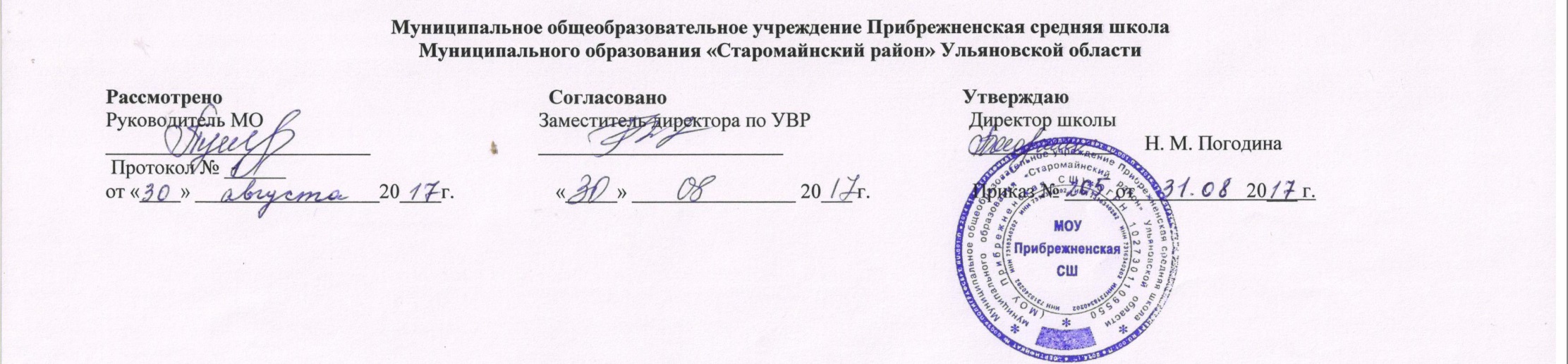 Рабочая программапо литературному чтению     для учащихся 2 классовна 2016-2017 учебный годРабочую учебную программу составилаучитель начальных классов МОУ Прибрежненская СШ  - Жеманова Н.В.Планируемые результаты обучения литературного чтенияПРЕДМЕТНЫЕРечевая и читательская деятельностьОбучающейся научится: воспринимать на слух художественное произведение, определять произведенное им впечатление;​ читать вслух осмысленно, передавая нужную интонацию;​ пересказывать произведение кратко, выборочно, используя соответствующую лексику;​ объяснять смысл названия произведения, связь его с содержанием;​ вычленять фрагменты текста, нужные для ответа на поставленные вопросы;​ объяснять действия персонажей;​ делить произведения на части, озаглавливать их (под руководством учителя);​ сравнивать героев разных произведений;​ ставить вопросы к тексту.Обучающийся получит возможность научиться:​ в процессе размышления над произведением привлекать опыт собственных переживаний, жизненных впечатлений.Творческая деятельностьОбучающейся научится:​ создавать рассказ по циклу картинок;​ рассказывать прочитанную сказку от лица персонажа по данному плану с помощью учителя;​ выразительно читать стихотворение и фрагменты прозаического текста перед группой.Учащиеся получат возможность научиться:​ читать по ролям художественное произведение;​ сочинять рассказы, загадки, сказки, продолжения прочитанных произведений;​ придумывать иллюстрации к прочитанным произведениям;​ создавать рассказ на заданную тему по личным впечатлениям;​ участвовать в инсценировании литературных произведений.Литературоведческая пропедевтикаОбучающейся научится:​ выделять рифмы в тексте стихотворения; Обучающийся получит возможность научиться:объяснять переносное значение отдельных слов, фразеологизмов;​ находить сравнения в тексте произведения;​ определять особенности жанра отдельных произведений фольклора;​ определять отношение автора к персонажам, определять, как оно выражено;​ выделять слова действующих лиц, автора, описание внешности, поступков героев, описание пейзажа;​ определять ритм стихотворения путем прохлопывания.ЛИЧНОСТНЫЕУ обучающегося будут сформированы: положительное отношение и интерес к урокам литературного чтения.Обучающейся обретают опыт:​ внимательного отношения к собственным переживаниям, вызванным восприятием природы, произведения искусства, собственных поступков, действий других людей;​ оценки своих эмоциональных реакций, поступков и действий других людей.У обучающихся могут быть сформированы:​ представление о добре и зле, общих нравственных категориях;​ умение соотносить жизненные наблюдения с читательскими впечатлениями;​ ориентация в нравственном содержании собственных поступков и поступков других людей;​ умения оценивать свое отношение к учебе;​ внимание к переживаниям других людей, чувство сопереживания;​ эстетическое чувство на основе знакомства с разными видами искусства, наблюдений за природой. (внимательное и вдумчивое отношение к произведениям искусства, явлениям природы).МЕТАПРЕДМЕТНЫЕРегулятивныеОбучающийся приобретёт опыт:​ выполнения учебных действий в устной и письменной форме;​ самостоятельной оценки правильности выполненных действия, внесения корректив;​ планирования своих действий в соответствии с поставленной целью (например, участие в проектной деятельности).Познавательные​ Обучающейся научится:прогнозировать содержание произведения по его названию, ключевым словам;​ самостоятельно находить значения отдельных слов в толковом словаре, помещённом в учебнике, в сносках к тексту;​ сравнивать произведения и героев; Обучающийся получит возможность научиться:​ устанавливать причинно-следственные связи между поступками героев;​ находить объяснение незнакомых слов в словаре;​ находить нужные книги в библиотеке.КоммуникативныеОбучающейся научится: высказывать свое мнение, выслушивать мнение партнёра;​ задавать вопросы по тексту произведения;​ сотрудничать с одноклассниками, участвуя в групповой деятельности (под руководством взрослого).​ Обучающийся получит возможность научиться: обсуждать героев литературных произведений: высказывать свое отношение, оценивать высказывание партнера, вырабатывать общую позицию;​ аргументировать собственную позицию;​ получать нужную информацию, задавая вопросы старшим; сопоставлять полученные ответы.                       Содержание учебного предмета                                                Тематическое планирование по  литературному чтению,  2 класс.№КоличествочасовТемаСодержание темы112 чОсень пришлаВспомним лето (6 ч)С. Щипачёв «Подсолнух»; И. Суриков «Степь»; И. Соколов-Микитов «Вертушинка»; О. Дриз «Кончилось лето».Здравствуй, осень (6 ч)М. Пришвин «Полянка в лесу»; А. Майков «Осень»; А. Пушкин «Уж небо осенью дышало…»; К. Паустовский «Прощание с летом».Самостоятельное чтение. М. Пришвин «Последние цветы»; К. Ушинский «Пчёлы и муха»; А. Барто «Вам не нужна сорока?»; С. Аксаков «Осень»; В. Берестов «Урок листопада».230 чНародные песни, сказки, пословицы.И. Никитин «Встреча зимы» (отрывок); К. Паустовский «Первый зимний день»; С. Есенин «Пороша»; А. Пушкин «Опрятней модного паркета…»; Н. Сладков «Песенки подо льдом»; С. Маршак «Двенадцать месяцев» (отрывок).Загадки о зиме.Самостоятельное чтение. Н. Некрасов «Мороз, Красный нос» (отрывок); С. Есенин «Поёт зима, аукает…»; М. Пришвин «Птицы под снегом».212 чЗимние картиныИ. Никитин «Встреча зимы» (отрывок); К. Паустовский «Первый зимний день»; С. Есенин «Пороша»; А. Пушкин «Опрятней модного паркета…»; Н. Сладков «Песенки подо льдом»; С. Маршак «Двенадцать месяцев» (отрывок).Загадки о зиме.Самостоятельное чтение. Н. Некрасов «Мороз, Красный нос» (отрывок); С. Есенин «Поёт зима, аукает…»; М. Пришвин «Птицы под снегом».335 чАвторские сказки К. Ушинский «Мена»; А. Пушкин «Сказка о рыбаке и рыбке»; братья Гримм «Храбрый портной», «Маленькие человечки»; И. Токмакова «Гном»; Х.К. Андерсен «Оле-Лукойе» (главы); А. Толстой «Золотой ключик» (главы); С. Хопп «Волшебный мелок» (главы); Н. Носов «Приключения Незнайки и его друзей» (главы); Б. Заходер (из Ю. Тувима) «Про пана Трулялинского»; Дж. Родари «Волшебный барабан»; С. Седов «Два медведя»; О. Дриз «Очень Высокий Человек».Самостоятельное чтение. Дж. Крюс «Колдун в чернильнице»; Р. Киплинг «Откуда у кита такая глотка».432 чПисатели о детях и для детейАвторские колыбельные: Л. Мей «Баю-баюшки-баю…», А.Майков «Спи, дитя моё, усни…»; И. Токмакова «Как на горке — снег, снег…»; О. Дриз «Нашумелись»; А. Барто «Колыбельная», «Олень», «Снегирь»; Н. Носов «Фантазёры», «Живая шляпа»; С. Маршак «Чего боялся Петя?»; О. Кургузов «Надоело летать»; Ю. Владимиров «Чудаки»; Л. Толстой «Косточка», «Птичка»; А. Гайдар «Совесть»; В. Драгунский «Друг детства»; В. Осеева «Волшебное слово»; Л. Пантелеев «Трус»; В. Железников «Рыцарь»; А. Алексин «Первый день»; С. Маршак «Друзья-товарищи».Самостоятельное чтение. В. Осеева «Обидчики»; М. Зощенко «Самое главное».515 чПисатели о детях и для детейРусские народные песни: «Идет матушка-весна», «Призыв весны», « Сад», А. Плещеев «Птичка», «Весна», Вересаев «Перелетные птицы», А.С.Пушкин «Только что на проталинах весенних», А. Толстой «Весна», Саша Черный «Зеленые стихи», Л. Милева «Синяя птица»Б. Заходер «Что красивей всего?»Самостоятельное чтение: Народные песни «Весна- красна», «Вырастай яблонька, Ф. Тютчев «Зима недаром злится», М. Пришвин «Трясогузка»№ урокаНаименование раздела, темыКоличество часов№ урокаОсень пришла-12ч.Количество часов1Знакомство с учебникомЧасть 112С. П. Щипачев «Подсолнух»13И. З. Суриков «Степь» (отрывок)14И. С. Соколов-Микитов «Вертушинка»15И. С. Соколов-Микитов «Вертушинка»16Сравнение   О. О. Дриз   «Кончилось лето»17М. М. Пришвин«Полянка в лесу»Тест № 1 по теме «Вспомним лето»18А. Н. Майков «Осень» (отрывок)19А. С. Пушкин  «Уж небо осенью дышало…» (отрывок)110К. Г. Паустовский   «Прощание с летом» (отрывок)111Картинная галерея.  И. И. Машков «Натюрморт. Камелия»           112Внеклассное чтениеОсень в произведениях русских писателей и поэтов1Народные песни, сказки, пословицы- 30ч.  13Статья о песнях. «Как на тоненький ледок…»(русская народная песенка)114«Ходит конь по бережку…» (русская народная песенка)115«Заинька, где ты был…»(русская народная песенка)116«Спляшем!» (шотландская народная песенка)«Разговор лягушек», «Сенокос» (чешские народные песенки)117С.Я. Маршак«Дом, который построил Джек» (английская народная песенка)118Сказки народов России«Сестрица Аленушка и братец Иванушка» (русская народная сказка)119«Сестрица Аленушка и братец Иванушка» (русская народная сказка)120«Сестрица Аленушка и братец Иванушка» (русская народная сказка)121Картинная галерея   В. М. Васнецов  «Аленушка»122«Хаврошечка» (русская народная сказка)123«Хаврошечка» (русская народная сказка)124«Мальчик с пальчик» (русская народная сказка)Тест № 2 по теме «Народные песни, сказки,послови-цы».125«Мальчик с пальчик» (русская народная сказка)126«Каша из топора» (русская народная сказка)127«Кукушка» (ненецкая народная сказка)128«Три дочери» (татарская народная сказка)129«Три дочери» (татарская народная сказка)130«Врозь — плохо, вместе — хорошо» (мордовская народная сказка)131«Как проверяется дружба» (лезгинская народная сказка)132«Как проверяется дружба» (лезгинская народная сказка)133«Березонька скрип-скрип…» (русская колыбельная)«Нашей Любице…» (сербская колыбельная)«Спи, усни, мой медвежонок…» (латышская колыбельная)134Березонька скрип-скрип…» (русская колыбельная)«Нашей Любице…» (сербская колыбельная)«Спи, усни, мой медвежонок…» (латышская колыбельная)135Внеклассное чтение Русский фольклор1 36«Золотая рыба» (индийская народная сказка)37«Золотая рыба» (индийская народная сказка)138«Счастливый мальчик» (иранская народная сказка)139«Два ленивца» (сербская народная сказка)«Век живи  — век учись» (хорватская народная  сказка)140Пословицы о правде, о труде и лени, о дружбе, об учебе              Тест № 3 по теме «Сказки народов мира»41Внеклассное чтение142Пословицы о правде, о труде и лени, о дружбе, об учебе143Внеклассное чтение  Сказки народов мира.144 Зимние картины-12ч45И. С. Никитин  «Встреча зимы» (отрывок)146К. Г. Паустовский  «Первый зимний день»147Картинная галерея   А. А. Пластов «Первый снег»148С. А. Есенин «Пороша»149С. А. Есенин «Пороша»150А. С. Пушкин  «Опрятней модного паркета…» 151А. С. Пушкин «Опрятней модного паркета…» (отрывок)          152Н. И.Сладков  «Песенки подо льдом»153С. Я. Маршак «Ветры, бури, ураганы…» (отрывок)154Загадки о зиме155Загадки о зиме156Внеклассное чтение .Зима в произ-ведениях русских писателей1Авторские сказки-6ч57К. Д. Ушинский «Мена»158А. С. Пушкин  «Сказка о рыбаке и рыбке»             Тест № 4  по теме «Зимние картины»159А. С. Пушкин «Сказка о рыбаке и рыбке»160А. С. Пушкин «Сказка о рыбаке и рыбке»161А. С. Пушкин  «Сказка о рыбаке и рыбке»             162Внеклассное чтение  .Наш конкурс1Авторские сказки ( продолжение)-29ч63Братья Гримм   «Храбрый портной»   Часть 2164Братья Гримм  «Храбрый портной»165Братья Гримм  «Храбрый портной»166И. П. Токмакова  «Гном»167Х.-К. Андерсен  «Оле Лукойе» (отрывок)168Х.-К. Андерсен  «Оле Лукойе» (отрывок)169Внеклассное чтение[1]  Х.-К. Андерсен«Сказки»170Братья Гримм   «Маленькие человечки»171А. Н. Толстой. Карло мастерит деревянную куклу и называет ее Буратино. (Из книги «Золотой ключик, или Приключения Буратино» )       172А. Н. Толстой. Карло мастерит деревянную куклу и называет ее Буратино. (Из книги «Золотой ключик, или Приключения Буратино»)        173А. Н. Толстой.    Говорящий Сверчок дает Буратино мудрый совет .  (Из книги «Золотой ключик, или Приключения Буратино» ).      174Внеклассное чтение   А. Н. Толстой«Золотой ключик, или Приключения Буратино»Картинная галерея  А. Муха «Плакат»Тест № 5 по теме «Авторские сказки»175С. Хопп.  «Юн и колдунья»Главы из книги «Волшебный мелок»176С. Хопп.  «Юн и Софус»(Из книги «Волшебный мелок»).177С. Хопп.  «По ту сторону калитки»Главы из книги «Волшебный мелок»178Внеклассное чтение  Р. Киплинг. «Откуда у кита такая глотка»179Н. Н. Носов.   «Как Незнайка сочинял стихи»Главы из книги «Приключения Незнайки и его друзей»180Н. Н. Носов. «Как Незнайка сочинял стихи». (Из книги «Приключения Незнайки и его друзей»).181Н. Н. Носов.  «Как Незнайка сочинял стихи». (Из книги «Приключения Незнайки и его друзей»)182Внеклассное чтение         Н. Н. Носов.  «Приключения Незнайки и его друзей»183Б. В. Заходер  «Про пана Трулялинского»184Б. В. Заходер «Про пана Трулялинского»185Дж. Родари  «Волшебный барабан»186Дж. Родари  «Волшебный барабан»187Дж. Родари  «Волшебный барабан»188С. А. Седов  «Два медведя»189О. О. Дриз  «Очень Высокий Человек»190О. О. Дриз  «Очень Высокий Человек»191Внеклассное чтениеДж. Крюс. «Колдун в чернильнице»1Писатели о детях и для детей-32ч92Л. А. Мей  «Баю-баюшки…»193А. Н. Майков  «Спи, дитя моё, усни!…»Тест № 6 по теме «Сказки народов мира».194И. П.Токмакова «Как на горке  снег, снег…» О. О. Дриз «Нашумелись…»195А. Л. Барто  «Колыбельная»196Н. Н. Носов   «Фантазеры»197Н. Н. Носов «Фантазеры»198Н. Н. Носов «Фантазеры»199С. Я. Маршак  «Чего боялся Петя?»1100Внеклассное чтение   А. Л. Барто  «Олень»1101О. Ф. Кургузов  «Надоело летать»1102Ю. М. Владимиров «Чудаки»1103Л. Н. Толстой  «Косточка»1104А. П. Гайдар  «Совесть»1105В. Ю. Драгунский «Друг детства»1106В. Ю. Драгунский  «Друг детства»1107В. Ю. Драгунский «Друг детства»1108Внеклассное чтение  В.А. Осеева  «Обидчики»Поэты о детяхТест № 7 по теме «Писатели о детях».1109В. А. Осеева  «Волшебное слово»1110В. А. Осеева  «Волшебное слово»1111Л. Н. Толстой  «Птичка»1112Л. Н. Толстой  «Птичка»1113Л. Пантелеев  «Трус»1114Н. Н. Носов  «Живая шляпа»1115А. Л. Барто  «Снегирь»1116А. Л. Барто  «Снегирь»1117В. К. Железников  «Рыцарь»1118В. К. Железников  «Рыцарь»1119Внеклассное чтение   Рассказы о детяхМ.М. Зощенко  «Самое главное»1120А. Г. Алексин«Первый день»1121. Г. Алексин «Первый день»1122С. Я. Маршак  «Друзья-товарищи»Тест № 8 по теме «Писатели о детях и для детей»1123Картинная галерея  В.И. Суриков «Портрет дочери художника» Внеклассное чтение       «Весна-красна, ты с чем пришла?...», «Вырастай, яблонька…»       Ф. И. Тютчев «Зима недаром злится…»          1Весеннее настроение-   15 ч124Русская народная песня  «Идет матушка-весна...».Призыв весны.1125Русская народная песня «Сад»1126А. Н. Плещеев  «Птичка», «Весна» (отрывок)1127А. Н. Плещеев  «Птичка», «Весна» (отрывок)1128Картинная галере яИ. И. Левитан  «Март»1129В. В. Вересаев  «Перелетные  птицы»1130А. С. Пушкин  «Только что на проталинах весенних…»1131А. Н. Толстой  «Весна»1132Саша Черный «Зеленые стихи»  Итоговый тест.1133Л. Милева  «Синяя сказка»1134Л. Милева  «Синяя сказка»1135О. Ф. Кургузов «Мы пишем рассказ»1136Б. В. Заходер «Что красивей всего?»1137Проектная деятельность по теме: «Любимые писатели,произведения и герои»2